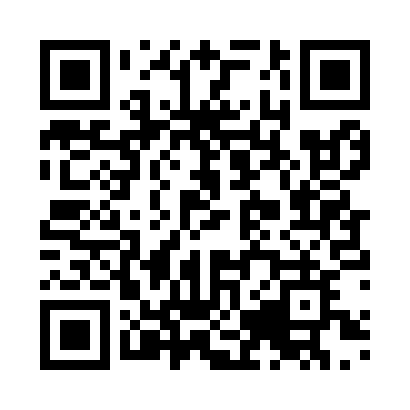 Prayer times for Setagaya, JapanWed 1 May 2024 - Fri 31 May 2024High Latitude Method: NonePrayer Calculation Method: Muslim World LeagueAsar Calculation Method: ShafiPrayer times provided by https://www.salahtimes.comDateDayFajrSunriseDhuhrAsrMaghribIsha1Wed3:154:5011:383:236:287:572Thu3:134:4811:383:236:297:583Fri3:124:4711:383:246:307:594Sat3:104:4611:383:246:308:015Sun3:094:4511:383:246:318:026Mon3:084:4411:383:246:328:037Tue3:064:4311:383:246:338:048Wed3:054:4211:383:246:348:059Thu3:044:4211:383:246:358:0610Fri3:034:4111:383:246:358:0811Sat3:014:4011:383:256:368:0912Sun3:004:3911:383:256:378:1013Mon2:594:3811:383:256:388:1114Tue2:584:3711:383:256:398:1215Wed2:564:3611:383:256:398:1316Thu2:554:3611:383:256:408:1417Fri2:544:3511:383:256:418:1518Sat2:534:3411:383:266:428:1719Sun2:524:3411:383:266:438:1820Mon2:514:3311:383:266:438:1921Tue2:504:3211:383:266:448:2022Wed2:494:3211:383:266:458:2123Thu2:484:3111:383:266:468:2224Fri2:474:3011:383:266:468:2325Sat2:464:3011:383:276:478:2426Sun2:464:2911:383:276:488:2527Mon2:454:2911:393:276:488:2628Tue2:444:2911:393:276:498:2729Wed2:434:2811:393:276:508:2830Thu2:434:2811:393:286:518:2931Fri2:424:2711:393:286:518:30